1.Мы капусту рубим, рубим! (2 раза)(ребенок изображает рубящие движения топор, двигая прямыми ладошками вверх и вниз)Мы капусту режем, режем! (2 раза)(ребром ладошки водим вперед и назад)Мы капусту солим, солим! (2 раза)(собираем пальчики в щепотку и делаем вид, что солим капусту)Мы капусту жмем, жмем! (2 раза)(энергично сжимаем и разжимаем кулачки)Мы морковку трем, трем! (2 раза)(правую ручку сжимаем в кулачок и двигаем её вверх-вниз вдоль прямой ладошки левой руки, изображая терку) .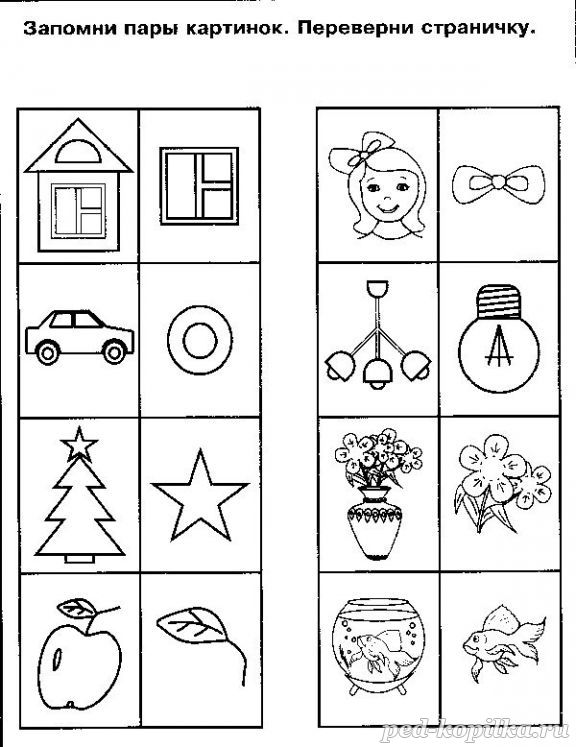 